Publicado en  el 25/02/2016 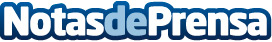 Repsol se deshace del negocio eólico marino tras vendérselo al Reino Unido238 millones de euros les ha costado a los ingleses adquirir el negocio eólico de la compañía RepsolDatos de contacto:Nota de prensa publicada en: https://www.notasdeprensa.es/repsol-se-deshace-del-negocio-eolico-marino Categorias: Otras Industrias http://www.notasdeprensa.es